Ո Ր Ո Շ ՈՒ Մ
08 հունիսի 2023 թվականի   N 835 ՎԱՆԱՁՈՐ ՀԱՄԱՅՆՔԻ ՂԵԿԱՎԱՐԻ 23 ՀՈՒՆՎԱՐԻ 2023 ԹՎԱԿԱՆԻ ԹԻՎ 121 ՈՐՈՇՄԱՆ ՄԵՋ ՓՈՓՈԽՈՒԹՅՈՒՆՆԵՐ ԿԱՏԱՐԵԼՈՒ ԵՎ ՎԱՆԱՁՈՐ ՀԱՄԱՅՆՔԻ ՂԵԿԱՎԱՐԻ 20 ԱՊՐԻԼԻ 2023 ԹՎԱԿԱՆԻ ԹԻՎ 635 ՈՐՈՇՈՒՄՆ ՈՒԺԸ ԿՈՐՑՐԱԾ ՃԱՆԱՉԵԼՈՒ ՄԱՍԻՆ  Հիմք ընդունելով  Աշոտ Սերոժի Փելեշյանի դիմումը, Վանաձոր համայնքի ղեկավարի 23 հունվարի 2023թ․ թիվ 121 որոշումը, ՀՀ կադաստրի կոմիտեի գույքի նկատմամբ իրավունքի (սահմանափակման) պետական գրանցման վարույթը կասեցնելու մասին 26.04․2023 թվականի թիվ Կ-26042023-06-0112 որոշումը, ԳԱՍՊԱՐ ՎԵՔԻԼՅԱՆ ԱՁ-ի կողմից տրված հողամասի  նոր հատակագիծը, ղեկավարվելով «Տեղական ինքնակառավարման մասին» ՀՀ օրենքի 35-րդ հոդվածի 1-ին մասի 24-րդ կետով, «Նորմատիվ իրավական ակտերի մասին» ՀՀ օրենքի 33-րդ և 34-րդ հոդվածներով` որոշում եմ. Վանաձոր համայնքի ղեկավարի 23 հունվարի 2023 թվականի «Վանաձոր քաղաքի Լազյան փողոց թիվ 10 հասցեում գտնվող Աշոտ Սերոժի Փելեշյանի սեփականության իրավունքով պատկանող բնակելի տունը որպես երկու առանձին գույքային միավորներ տարանջատելու և փոստային հասցեներ տրամադրելու մասին» թիվ 121 որոշման մեջ կատարել հետևյալ փոփոխությունները․1․Որոշման 2-րդ կետի ա) ենթակետում «0,02976» թիվը փոխարինել «0․05184»թվով։	2․Որոշման 2-րդ կետի բ) ենթակետում «0․05184» թիվը փոխարինել «0,02976»թվով։	3․Վանաձոր համայնքի ղեկավարի 23 հունվարի 2023 թվականի թիվ 121 որոշման հավելվածը փոխարինել Վանաձոր համայնքի ղեկավարի կողմից հաստատված նոր հավելվածով։4․ Ուժը կորցրած ճանաչել Վանաձոր համայնքի ղեկավարի 20 ապրիլի 2023 թվականի «Վանաձոր համայնքի ղեկավարի 23 հունվարի 2023 թվականի թիվ 121 որոշման մեջ փոփոխություններ կատարելու մասին» թիվ 635 որոշումը:    
ՀԱՄԱՅՆՔԻ ՂԵԿԱՎԱՐԻՊԱՇՏՈՆԱԿԱՏԱՐ`     ԱՐԿԱԴԻ ՓԵԼԵՇՅԱՆՃիշտ է՝ԱՇԽԱՏԱԿԱԶՄԻ  ՔԱՐՏՈՒՂԱՐԻ ԺԱՄԱՆԱԿԱՎՈՐ ՊԱՇՏՈՆԱԿԱՏԱՐ					Հ.ՎԻՐԱԲՅԱՆ
ՀԱՅԱՍՏԱՆԻ ՀԱՆՐԱՊԵՏՈՒԹՅԱՆ ՎԱՆԱՁՈՐ ՀԱՄԱՅՆՔԻ ՂԵԿԱՎԱՐ
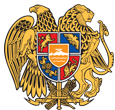 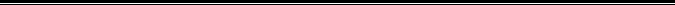 Հայաստանի Հանրապետության Լոռու մարզի Վանաձոր համայնք
Ք. Վանաձոր, Տիգրան Մեծի 22, Ֆաքս 0322 22250, Հեռ. 060 650044, 060 650040 vanadzor.lori@mta.gov.am, info@vanadzor.am